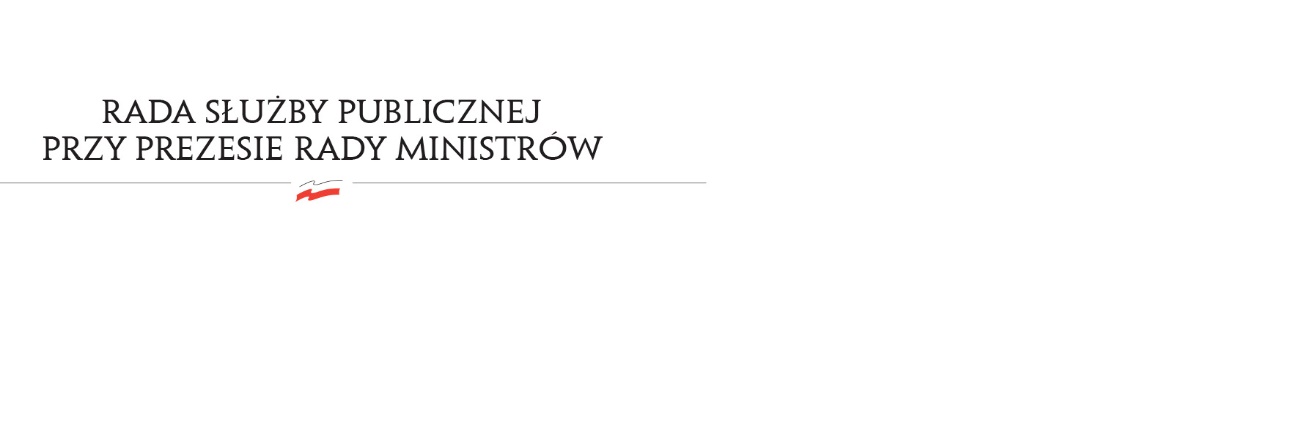 RSP.3613.6.2019.MB			Uchwała nr 46Rady Służby Publicznejz dnia 11 czerwca 2019 rokuw sprawie: projektu ustawy o zmianie ustawy o jakości handlowej artykułów rolno-spożywczych 
oraz niektórych innych ustawRada Służby Publicznej pozytywnie opiniuje projekt ustawy o zmianie ustawy o jakości handlowej artykułów rolno-spożywczych oraz niektórych innych ustaw w zakresie dotyczącym służby cywilnej. Jednocześnie Rada zwraca uwagę na konieczność dopracowania projektu pod względem prawnym, legislacyjnym i redakcyjnym zgodnie z uwagami Szefa Służby Cywilnej skierowanymi do Ministra Rolnictwa i Rozwoju Wsi.